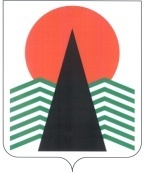  Администрация Нефтеюганского районаТерриториальная комиссияпо делам несовершеннолетних и защите их правПОСТАНОВЛЕНИЕ №12 15 марта 2018 года, 10 – 15 ч. г. Нефтеюганск, 3мкрн., д. 21, каб. 430зал совещаний администрации Нефтеюганского района,(сведения об участниках заседания указаны в протоколе №13 заседания территориальной комиссии)О принимаемых мерах по снижению уровня детского травматизма и смертности от управляемых причин  	Заслушав и обсудив информацию по вопросу, предусмотренному планом работы территориальной комиссии по делам несовершеннолетних и защите их прав Нефтеюганского района на 2018 год, территориальная комиссия установила:   	В соответствии с Порядком экстренного реагирования специалистов органов и учреждений системы профилактики безнадзорности и правонарушений несовершеннолетних на факты чрезвычайных происшествий (несчастных случаев) с участие несовершеннолетних, утвержденным постановлением территориальной комиссии по делам несовершеннолетних и защите их прав Нефтеюганского района №21 от 30.03.2017, в 2017 году в адрес территориальной комиссии по ступило 139 сообщений, из них о чрезвычайных происшествиях с несовершеннолетними:- биологическая смерть (онкологическое заболевание) – 1 ребенок;- суицид – 1 ребенок;- суицидальное настроение (регистрация на вредоносных сайтах, высказывание мыслей) – 6 детей;- гибель при пожаре – 2 ребенка;- самовольный уход из дома – 2;- беременность – 1;- алкогольное отравление – 7;- пострадали в ДТП – 15 детей;- получили травмы в образовательных учреждениях – 23;- получили травмы  в учреждениях спорта – 3;- получили травмы в быту (падения, ожоги, порезы, отравления) – 23 ребенка;- получили травмы на улице  - 14;- укусы  животных – 6 детей;- криминальные травмы (драки, побои) – 13, в том числе нанесенные родителями (отчимом) – 2.	За текущий период 2018 года поступило 23 сообщения, в том числе:- самовольный уход из дома – 1;- беременность – 2;- получили травмы в образовательных учреждениях – 6;- получили травмы  в учреждениях спорта – 1;- получили травмы в быту (падения, ожоги, отравления) – 7 детей;- получили травмы на улице  - 1;- укусы животных – 2 детей;- криминальные травмы (драки, побои) – 3, в том числе нанесенные  матерью  – 1.	По информации бюджетного учреждения Ханты-Мансийского автономного округа – Югры «Нефтеюганская районная больница» за 2017 и текущий период 2018 года в учреждения здравоохранения района поступило 113 сообщений о чрезвычайных происшествиях с несовершеннолетними (далее – ЧП), из них:      - о ЧП с детьми в возрасте до 6 лет – 52 ребенка,  из них: неорганизованных – 21, организованных – 31. Все травмы в основном бытовые, произошедшие дома  либо на прогулке (падения, ожоги, отравления, укусы животных и др.) по неосторожности детей и невнимательности родителей;      - о ЧП с детьми в возрасте от 7 до 18 лет – 61 обращение, в том числе:-  в результате ДТП – 6 детей, - спортивные травмы – 7 детей, - укусы животных – 8, -  в  образовательных организациях  – 9,  - на улице   – 12, - в результате противоправных действий - 17.   	Всем несовершеннолетним оказана своевременная медицинская помощь.     	В рамках межведомственной профилактической работы, в составе службы «Экстренной детской помощи» медицинским работником  по зарегистрированным ЧП с  родителям проводятся профилактические беседы с вручением брошюр «Профилактика детского травматизма», «Профилактика чрезвычайных происшествий».    	Врачами педиатрической службы на приемах, а также в доврачебном кабинете проводятся беседы с родителями малолетних детей по вопросам профилактики чрезвычайных происшествий (283 беседы), раздаются памятки родителям (всего – 670 шт.).    	На официальном сайте Нефтеюганской районной больницы размещены статьи:- «Профилактика детского травматизма»- «Группы смерти» набирают обороты: профилактика суицида у подростков- «Что делать, если ребенок употребляет алкоголь (наркотики)?»- «Профилактика травматизма у детей в период летнего отдыха».	По данным Отдела Государственной инспекции безопасности дорожного движения ОМВД России по Нефтеюганскому району (ГИБДД) на территории района в   2017 году зарегистрировано 10 дорожно-транспортных происшествий с участием несовершеннолетних в возрасте до 16 лет (2016 г. - 16), в результате которых 14 подростков получили травмы различной степени тяжести (2016 г. - 18), погибших – 0. По вине несовершеннолетних зарегистрировано 2 дорожно-транспортных происшествия (2016 г. - 1), в результате которых 3 ребенка травмировано (2016 г. -1).	Согласно проведенного анализа, в ДТП несовершеннолетние участники дорожного движения являются пассажирами 12 (аналогичный период прошлого года (далее – АППГ) -14), пешеходами – 1 (АППГ-4), водителями – 1 (АППГ -0).	За отчетный период 2018 года зарегистрировано 1 дорожно-транспортное происшествие, в результате которого 1 ребенок получил травмы различной степени тяжести (АППГ: 2-0-5, -50%). По вине несовершеннолетних участников дорожного движения, ДТП не зарегистрировано (АППГ: 0).	Немаловажная роль в стабилизации аварийности в части профилактики дорожно-транспортного травматизма, в том числе и детского, отводится пропаганде безопасности дорожного движения. Сначала текущего года сотрудниками отдела, закрепленными за образовательными организациями, проведено 76  профилактические беседы и лекции с детьми и родителями (АППГ: 46). 	Директорам  школ Нефтеюганского района направлено 11 (АППГ: 16) представлений по фактам нарушения правил дорожного движения (ПДД) несовершеннолетними участниками дорожного движения.	С водителями, должностными лицами в авто-транспортных предприятиях организовано и проведено 20 бесед (АППГ - 20),  в том числе с индивидуальными предпринимателями, осуществляющими деятельность, связанную с эксплуатацией транспортных средств - 3 беседы профилактического характера о соблюдении ПДД, а также разъяснение изменений в административном законодательстве, доводится информация о состоянии аварийности на территории района, выступление руководителей с отчетом о проделанной работе по линии безопасности дорожного движения. 	 Для снижения детского дорожно-транспортного травматизма с начала текущего года на территории обслуживания ГИБДД ОМВД России по Нефтеюганскому району организовано и проведено 4 информационно-пропагандистских мероприятия по профилактике ДТП и снижению тяжести их последствий, с участием  более 30 человек. Кроме того, организовано и проведено 36 (АППГ - 34) пропагандистских мероприятия по профилактике ДТП и снижению тяжести их последствий, в т.ч. по профилактике детского дорожно-транспортного травматизма  – 12 (АППГ - 12).	Принятыми мерами удалось снизить темпы роста ДТП с участием детей.Департаментом образования и молодежной политики с 2014 года ведется мониторинг несчастных случаев с обучающимися:- за 2016 – 2017 учебный  год зарегистрировано 13 несчастных случаев легкой степени тяжести;- за 2017 – 2018 учебный год (по состоянию на 01.03.2018) – 22  несчастных случая легкой степени тяжести. 	  В результате проведенного анализа в общеобразовательных организациях Нефтеюганского района в большинстве случаев школьники травмируются на занятиях физической культурой и спортом, и в перерывах между занятиями и уроками в результате: - нарушения дисциплины, озорства, шалости и неосторожности; - вследствие нарушения правил поведения в спортзалах или на спортивных площадках.Анализ  случаев травмирования обучающихся и воспитанников показывает, что характер травм различный. Это – телесные (кожные) повреждения, ушиб головного мозга легкой степени, переломы костей рук, ушибы. По всем случаям проведены расследования, установлены причины, изданы приказы, приняты соответствующие меры.   	С целью профилактики травматизма в образовательных организациях проводятся классные часы, беседы, внеплановые инструктажи, родительские собрания, напоминающие детям и родителям основные правила безопасного поведения в различных ситуациях. С сотрудниками образовательных организаций проводятся внеплановые инструктажи, на совещаниях рассматривается вопрос безопасности детей во время пребывания в образовательной организации.На основании проведенного анализа произошедших несчастных случаев с обучающимися и воспитанниками в образовательных организациях Нефтеюганского района департаментом образования и молодежной политики Нефтеюганского района издан приказ от 07.11.2017 № 853-0 в соответствии, с которым разработан  и утвержден Комплекс мероприятий,  направленных на  предупреждение чрезвычайных происшествий с несовершеннолетними (безопасность несовершеннолетних в образовательных учреждениях, на дорогах, спортивных, природных и иных объектах инфраструктуры). В целях обеспечения безопасности обучающихся во время пребывания их в образовательной организации, профилактики несчастных случаев с обучающимися, в связи с несчастным случаем, произошедшим с обучающимся дошкольной образовательной организации на детской игровой площадке в г.Нефтеюганске, в образовательных организациях района проведены внеплановые проверки игрового, спортивного оборудования (конструкций), установленного на детских, спортивных площадках на соблюдение требований безопасности при их эксплуатации. К  проверке детских игровых комплексов и плоскостных сооружений, привлекались представители общественных организаций, молодежных объединений.	В целях обеспечения комплексной безопасности несовершеннолетних во время их пребывания в образовательных организациях от реальных и прогнозируемых угроз социального характера, а также по факту чрезвычайного происшествия с несовершеннолетними в Пермском крае, в образовательных организациях района проведена внеплановая проверка состояния комплексной безопасности образовательных организаций с привлечением сотрудников Отдела Министерства внутренних дел России по Нефтеюганскому району, Министерства по чрезвычайным ситуациям по Ханты-Мансийскому автономному округу – Югре по следующим направлениям:-  организация охраны объекта;- организация пропускного режима;- обеспечение антитеррористической безопасности;- обеспечение пожарной безопасности;- содержание территории образовательного учреждения;- обеспечение дорожной безопасности.Проведены внеплановые комиссионные обследования помещений, проверки исправности электрооборудования, наличие и состояние первичных средств пожаротушения, индивидуальных средств защиты и др.   Департаментом образования и молодежной политики Нефтеюганского района разработан межведомственный план профилактических мероприятий на 2017-2018 учебный год с учащимися и их родителями по предупреждению суицидального поведения учащихся, в исполнение которого привлечены представители местных религиозных и общественных организаций. С 22.02. по 26.02.2018 проведены беседы с обучающими  о ценности человеческой жизни с привлечением духовенства всех конфессий. Охват 4574 несовершеннолетних.Во всех образовательных организациях Нефтеюганского района в классах и группах сформированы «активы обучающихся» для проведения мониторинга настроения детей с целью получения оперативной информации и доведения ее до родителей и педагогов.В период с 22.02. по 26.02.2018 проведены общешкольные и классные родительские собрания на темы:- «Семья-основа государства» родители проинформированы по вопросам детско-родительских отношений, роли семьи в воспитании детей; - «Профилактика аутоагрессии в детском и подростковом возрасте» родители проинформированы о возможных рисках суицидального поведения несовершеннолетних детей, по защите детей от всех форм психического и физического насилия, охраны их жизни и здоровья и предупреждению преступлений против половой и физической неприкосновенности несовершеннолетних, а также распространены памятки «Профилактика аутоагрессии в детском и подростковом возрасте», охват 89% родителей. С 24.02. по 26.02.2018 социальными педагогами и педагогами - психологами были осуществлены выходы во все семьи, которые не явились на родительские собрания, с целью доведения до них информации о возможных рисках суицидального поведения несовершеннолетних. Среди них также распространены памятки «Профилактика аутоагрессии в детском и подростковом возрасте», охват 11 % родителей.  В рамках курсов для родителей (законных представителей) несовершеннолетних по основам детской психологии и педагогике проведены родительские лектории на темы: «Психология подросткового возраста», «Как найти общий язык со своим ребенком», «Родителями не рождаются – родителями становятся!», «Стили воспитания и стиль общения в семье», «Формы проявления родительской любви», «Психологические аспекты любви», «Как избегать и позитивно разрешать конфликты»,  «Как наладить доверительное общение с ребенком», «Психологические особенности подростка».В целях обеспечения безопасности при перевозке автотранспортом организованных групп детей и предупреждения чрезвычайных происшествий при организации перевозок обучающихся, департаментом образования и молодежной политики Нефтеюганского района были изданы приказы:- от 08.08.2017 № 602-0 «Об организации перевозки обучающихся на 2017/2018 учебный год к месту учебы и обратно»;- от 17.10.2017 № 780-0 «О соблюдении требований безопасности при перевозке автотранспортными средствами групп детей к месту проведения различных мероприятий».В соответствии с приказом от 17.10.2017 № 780-0 «О соблюдении требований безопасности при перевозке автотранспортными средствами групп детей к месту проведения различных мероприятий»: - в департаменте образования и молодежной политики Нефтеюганского района ответственным  за организацию перевозок автотранспортными средствами групп детей к месту проведения различных мероприятий определен заместитель директора департамента;- в образовательных организациях назначены лица, ответственные за обеспечение комплекса мероприятий по организации перевозок автотранспортными средствами групп детей;- в образовательных организациях ведется  учет всех перевозок автотранспортными средствами групп детей к месту проведения различных мероприятий в журнале регистрации; - отдел обеспечения безопасности образовательных учреждений департамента ведет учет перевозок автотранспортными средствами организованных групп детей (при перевозке группы детей 8 человек и более) к месту проведения различных мероприятий в журнале регистрации по утвержденной форме, согласно приказу; - отдел обеспечения безопасности образовательных учреждений департамента направляет уведомительный лист об организованной перевозке группы детей автотранспортным транспортом (при перевозке группы детей 8 человек и более) в адрес Департамента образования и молодежной политики Ханты-Мансийского автономного округа-Югры, также информирует об организации перевозок Комитет гражданской защиты населения Нефтеюганского района и муниципальное казенное учреждение «Единая дежурно - диспетчерская служба Нефтеюганского района»; - отдел обеспечения безопасности образовательных учреждений департамента рассматривает и согласовывает заявки, подаваемые подведомственными образовательными организациями на сопровождение автотранспортных средств патрульными автомобилями Госавтоинспекции (при осуществлении перевозки транспортными колоннами в составе не менее 3 автобусов).В соответствии с приказом от 17.10.2017 № 780-0 «О соблюдении требований безопасности при перевозке автотранспортными средствами групп детей к месту проведения различных мероприятий:- определены маршруты для перевозки обучающихся с определением места сбора, посадки и высадки обучающихся, остановочными пунктами;- составлены схемы движения школьного автобуса по регулярному маршруту;- организовано комиссионное обследование дорожных условий на маршруте для оценки соответствия состояния автомобильных дорог и подъездных путей требованиям безопасности движения, не реже двух раз в год (весенне-летнее и осенне-зимнее обследование);- разработаны и  утверждены списки перевозимых обучающихся, порядок посадки детей в транспортное средство, расписание (график)  движения автобусов;- согласованы с родителями (законными представителями) детей условия организации перевозок по маршруту школьного автобуса и обеспечено подписание согласия на перевозку обучающихся к месту образовательной организации и обратно;- назначены ответственные (из числа штатных работников образовательной организации),  сопровождающие при перевозке обучающихся;- обеспечена подача уведомления в органы ГИБДД об организации перевозок обучающихся;- обеспечено  проведение инструктажей с водителями, с сопровождающими  об ответственности по обеспечению безопасности дорожного движения с регистрацией в журнале инструктажей.В целях контроля перевозок организованных групп детей Департаментом культуры и спорта Нефтеюганского района издан приказ №46 от 11.05.2017 «О соблюдении требований безопасности при перевозке автотранспортными средствами групп детей к месту проведения различных мероприятий, учреждениями культуры и спорта, подведомственными Департаменту культуры и спорта Нефтеюганского района» и назначены ответственные лица за обеспечение комплекса мероприятий по организации перевозок автотранспортными средствами групп детей к месту проведения различных мероприятий и внесены дополнения в должностные инструкции ответственных лиц -   председателя комитета по физической культуре и спорту Департамента культуры и спорта и  главного специалиста комитета по культуре Департамента культуры и спорта.В учреждениях культуры и спорта Нефтеюганского района с целью формирования навыков безопасного поведения у несовершеннолетних ведется следующая работа:-  проводятся проверки состояния антитеррористической защищенности объектов,    средств пожаротушения, источников наружного и внутреннего противопожарного водоснабжения, систем пожарной сигнализации, средств оповещения;- проводится ревизия инвентаря, инструментов, оборудования, мебели, запланированной к использованию;- на информационных стендах и сайтах учреждений, обновляется информация о правилах поведения на улице, дома, спортивных и игровых площадках, на водных объектах, дороге и т.д..;- ведется формирование папок с методическими материалами по организации мероприятий и нормативно-правовой документацией по организации досуга несовершеннолетних;	 В учреждениях физической культуры и спорта все занимающиеся допускаются к тренировкам и соревнованиям только после прохождения медицинского осмотра. Допуск спортсмена к соревнованиям оформляется соответствующим медицинским документом. Все спортивные мероприятия проводятся в присутствии тренеров и медицинских работников и других лиц, назначенных ответственными на период соревнований и тренировочных занятий. Спортивное оборудование и инвентарь перед началом занятий и соревнований проверяется на отсутствие неисправностей. В период организации проведения соревнований и спортивно-массовых мероприятий составляется акт готовности спортивного сооружения к мероприятию.Также с целью предотвращение детского травматизма, сотрудниками учреждений культуры и спорта, осуществляющими работу с населением, в том числе с детьми, перед началом занятий, соревнований, проводится инструктаж по соблюдению правил безопасности. 	Большое внимание уделяется информационно-просветительской деятельности, направленной на формирование безопасного поведения, которая осуществляется путем распространения информационных брошюр, трансляции видеороликов, направленных на соблюдение правил пожарной, антитеррористической безопасности. Проводится систематическая работа с родителями, направленная на повышение мотивации к исполнению родительских обязанностей должным образом, осуществлением должного контроля за время провождением детей. 	С целью  принятия дополнительных мер, направленных на профилактику  чрезвычайных происшествий с несовершеннолетними, территориальная комиссия по делам несовершеннолетних и защите их прав Нефтеюганского района п о с т а н о в и л а:	 1.  Информацию  органов и учреждений системы профилактики безнадзорности и правонарушений несовершеннолетних принять к сведению.	Срок:  15 марта 2018 года.2. Департаменту образования и молодежной политики (Н.В.Котова):2.1. рассмотреть возможность внедрения в деятельность образовательных организаций района курса интерактивных занятий по профилактике детского травматизма и формированию культуры собственной безопасности «Универсальный код безопасности» и обучения специалистов по данному курсу.	 Срок: до 25 мая 2018 года.  		2.2. обеспечить  работу во всех образовательных организациях района «Школ родительской ответственности». 	 Мониторинг эффективности функционирования «Школ родительской ответственности» направить в территориальную комиссию.	Срок: до 30 ноября 2018 года.	2.3. рассмотреть возможность создания муниципального штаба ЮИД из представителей органов, осуществляющих управление в сфере образования, подразделений Госавтоинспекции, ветеранов движения ЮИД и командиров отрядов ЮИД, предусмотрев создание и ведение тематических аккаунтов в социальных сетях и страничек на Интернет-ресурсах.	Информацию направить в том числе в ОГИБДД ОМВД России по Нефтеюганскому району.	Срок: до 15 апреля 2018 года.	3. Рекомендовать бюджетному учреждению Ханты-Мансийского автономного округа - Югры «Нефтеюганская районная больница» (О.Р.Ноговицина) организовать регулярное проведение медицинскими работниками бесед по профилактике травматизма и чрезвычайных происшествиях с  несовершеннолетним в семьях, в которых имеются малолетние неорганизованные дети, при проведении медицинских патронажей и при посещении ими педиатров.	Краткую информацию о  проведенной работе по предупреждению чрезвычайных происшествий  направить в территориальную комиссию по делам несовершеннолетних и защите их прав Нефтеюганского района.	Срок: не позднее 25 декабря 2018 года	4.  Внести дополнения в ежемесячный мониторинг оперативной ситуации по линии несовершеннолетних на территории Нефтеюганского района, утвержденный постановлением №1 от 25.01.2018, включив раздел 8 «Заболеваемость несовершеннолетних»:8.1. «Групповые заболевания»8.2. «Педикулез»8.3. «Заболевания, передающиеся половым путем»8.4. «в том числе ВИЧ, СПИД»8.5. «отравления алкогольной продукцией»8.6. «Наркотические отравления»	Сведения по разделу 8 Мониторинга предоставляются БУ ХМАО-Югры «Нефтеюганская районная больница» без нарастающего итога в сравнении с аналогичным периодом прошлого года.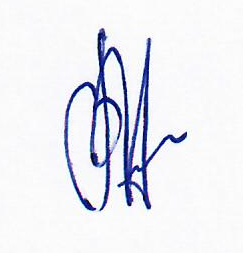 	 Срок:  15 марта 2018 года.Председатель территориальной комиссии                                        В.Г.Михалев